                                                 ASSIGNMENT NO. 14                                                CHAPTER- SYMMETRY   CLASS- VII                                                                                          SUBJECT- MATHSQ1. Complete the table given below:-Q2. Draw a triangle with one line of symmetry and rotational symmetry of order one.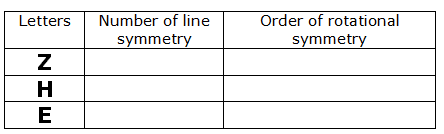 Q3. In the following diagram, Identify the line of symmetry and order of rotational       Symmetry:-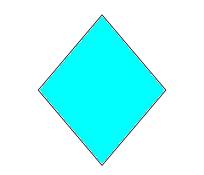 Q4. Give an example of an alphabet which has two lines of symmetry as well as               rotational symmetry of order 2.Q5. Assuming the given line to be mirror, complete the diagram:-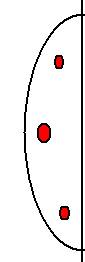 